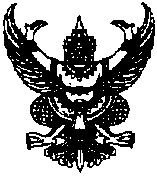 ประกาศเทศบาลตำบลเกาะทวดเรื่อง  สอบราคาจ้างโครงการปรับปรุงถนน จำนวน 9 โครงการประจำปีงบประมาณ พ.ศ. 2557------------------------ด้วย   เทศบาลตำบลเกาะทวด   มีความประสงค์จะสอบราคาจ้าง โดยแยกสัญญาแต่ละโครงการไม่เกี่ยวข้องกัน  ดังนี้โครงการปรับปรุงถนนคันเหมืองสายหน้าบ้านนายทบ  ด้วงหยู  หมู่ที่  2  ตำบลเกาะทวด  โดยดำเนินการปรับปรุงถนนโดยใช้วัสดุหินผ่านตะแกรง  จำนวน  100  ลบ.ม.  หินคลุกถมถนน จำนวน 140  ลบ.ม.  พร้อมปรับเกลี่ยแต่งเรียบตลอดสาย  พร้อมติดตั้งป้ายประชาสัมพันธ์โครงการตามแบบที่ทางราชการกำหนด    จำนวน  1  ป้าย   ราคากลางคือ  149,000.-  บาท  (-หนึ่งแสนสี่หมื่นเก้าพันบาทถ้วน-)โครงการปรับปรุงถนนสายข้างบ้านนาย หมู่ที่ 3 จรดบ้านนายชะลอวรรณสุข  หมู่ที่  1 ตำบลเกาะทวด โดยดำเนินการปรับปรุงถนนโดยใช้วัสดุหินผ่านตะแกรง  จำนวน  100  ลบ.ม.  หินคลุกถมถนน  จำนวน  120  ลบ.ม.  พร้อมปรับเกลี่ยแต่งเรียบตลอดสาย  พร้อมติดตั้งป้ายประชาสัมพันธ์โครงการตามแบบที่ทางราชการกำหนด  จำนวน  1  ป้าย  ราคากลางคือ  136,000.- บาท  (-หนึ่งแสนสามหมื่นหกพันบาทถ้วน-)โครงการปรับปรุงถนนสายคลองใหม่ – วัดลาว – อ่าง รพช.  หมู่ที่ 8  ตำบลเกาะทวด    โดยดำเนินการปรับปรุงถนนโดยใช้วัสดุ หินคลุกถมถนน  จำนวน  220  ลบ.ม.  พร้อมปรับเกลี่ยแต่งเรียบตลอดสาย พร้อมติดตั้งป้ายประชาสัมพันธ์โครงการตามแบบที่ทางราชการกำหนด  จำนวน  1  ป้าย  ราคากลางคือ  143,000.- บาท  (-หนึ่งแสนสี่หมื่นสามพันบาทถ้วน-)โครงการปรับปรุงถนนสายบางวัดตะวันออก 1 – บางวัดตะวันตก  หมู่ที่ 1 ตำบลเกาะทวด  โดยดำเนินการปรับปรุงถนนโดยใช้วัสดุหินคลุกถมถนน  จำนวน  320  ลบ.ม.  พร้อมปรับเกลี่ยแต่งเรียบตลอดสาย  พร้อมติดตั้งป้ายประชาสัมพันธ์โครงการตามแบบที่ทางราชการกำหนด  จำนวน  1  ป้าย ราคากลางคือ  207,000.- บาท  (-สองแสนเจ็ดพันบาทถ้วน-)โครงการปรับปรุงถนนสายทอนจากใต้  หมู่ที่  8  ตำบลเกาะทวด  โดยดำเนินการปรับปรุงถนนโดยใช้วัสดุหินคลุกถมถนน  จำนวน  240  ลบ.ม. พร้อมปรับเกลี่ยแต่งเรียบตลอดสาย  พร้อมติดตั้งป้ายประชาสัมพันธ์โครงการตามแบบที่ทางราชการกำหนด  จำนวน 1  ป้าย  ราคากลางคือ  156,000.- บาท  (-หนึ่งแสนห้าหมื่นหกพันบาทถ้วน-)  โครงการปรับปรุงถนนสายดอนหันตะวันออก – สายนายน้อม  หมู่ที่  1  ตำบลเกาะทวด  โดยดำเนินการปรับปรุงถนนโดยใช้วัสดุหินคลุกถมถนน  จำนวน  250  ลบ.ม.   พร้อมปรับเกลี่ยแต่งเรียบตลอดสาย  พร้อมติดตั้งป้ายประชาสัมพันธ์โครงการตามแบบที่ทางราชการกำหนด จำนวน  1  ป้าย  ราคากลางคือ  162,000.- บาท (-หนึ่งแสนหกหมื่นสองพันบาทถ้วน-)โครงการปรับปรุงถนนคันเหมืองสายหน้าบ้านนายโกวิทย์  อักษรถึง  หมู่ที่ 4,6 ตำบลเกาะทวด  โดยดำเนินการปรับปรุงถนน  โดยใช้วัสดุหินผ่านตะแกรง  จำนวน  110  ลบ.ม. และหินคลุกถมถนน จำนวน 70 ลบ.ม. พร้อมปรับเกลี่ยแต่งเรียบ พร้อมวางท่อระบายน้ำ คสล.  ขนาดเส้นผ่าศูนย์กลาง    ยาว  10  ท่อน  จำนวน  1  จุด  พร้อมติดตั้งป้ายประชาสัมพันธ์โครงการตามแบบที่ทางราชการกำหนด    จำนวน  1  ป้าย   ราคากลางคือ  160,000.- บาท  (-หนึ่งแสนหกหมื่นบาทถ้วน-)โครงการปรับปรุงถนนคันเหมืองสายหน้าบ้านนางอุไร  เพชรบ้านกลาง  หมู่ที่ 5  ตำบลเกาะทวด  โดยดำเนินการปรับปรุงถนนโดยใช้วัสดุหินผ่านตะแกรง  จำนวน 140  ลบ.ม.  และหินคลุกถมถนน  จำนวน  150  ลบ.ม.  พร้อมปรับเกลี่ยแต่งเรียบตลอดสาย   พร้อมติดตั้งป้ายประชาสัมพันธ์โครงการตามแบบที่ทางราชการกำหนด  จำนวน  1  ป้าย  ราคากลางคือ  179,000.- บาท  (-หนึ่งแสนเจ็ดหมื่นเก้าพันบาทถ้วน-)โครงการปรับปรุงถนนคันเหมืองสายเกาะน้อย – ดอนสำราญ  หมู่ที่ 7  ตำบลเกาะทวด  โดยดำเนินการปรับปรุงถนนโดยใช้วัสดุหินผ่านตะแกรง  จำนวน  100 ลบ.ม. และหินคลุกถมถนน  จำนวน  100  ลบ.ม.  พร้อมปรับเกลี่ยแต่งเรียบตลอดสาย  พร้อมติดตั้งป้ายประชาสัมพันธ์โครงการตามแบบที่ทางราชการกำหนด   จำนวน   1   ป้าย   ราคากลางคือ  124,000.- บาท  (-หนึ่งแสนสองหมื่นสี่พันบาทถ้วน-) ผู้มีสิทธิเสนอราคาจะต้องมีคุณสมบัติดังนี้                     ๑.  เป็นนิติบุคคล    หรือบุคคลธรรมดา  ที่มีอาชีพรับจ้างทำงานที่สอบราคาดังกล่าว                     ๒.  ไม่เป็นผู้ที่ถูกแจ้งเวียนชื่อเป็นผู้ทิ้งงานของทางราชการ   รัฐวิสาหกิจ    หรือหน่วยงานบริหารราชการส่วนท้องถิ่น ในขณะที่ยื่นซองสอบราคา          ๓.  มีผลงานก่อสร้างประเภทเดียวกัน ในวงเงินไม่น้อยกว่าร้อยละ 50 ของแต่ละโครงการและในสัญญาเดียวกันที่แล้วเสร็จ 	กำหนดดูสถานที่ก่อสร้าง  ในวันที่ 5  เดือน มีนาคม  พ.ศ. ๒๕๕7 ระหว่างเวลา๑๐.๐๐ น. - ๑๒.๐๐  น.   และกำหนดรับฟังคำชี้แจงรายละเอียดเพิ่มเติม   ในวันที่  5  เดือน  มีนาคม พ.ศ. ๒๕๕7        เวลา  ๑๓.๐๐  น. -  ๑๕.๐๐ น.   ณ เทศบาลตำบลเกาะทวด  หากไม่ได้ดูสถานที่ในวันเวลาดังกล่าว   และ      รับฟังคำชี้แจงรายละเอียดเพิ่มเติมให้ถือว่าผู้นั้นได้ดูสถานที่และรับฟังคำชี้แจงรายละเอียดเพิ่มเติมแล้วจะนำมาเป็นข้ออ้างเพื่อการใดๆ ไม่ได้ทั้งสิ้นกำหนดขายและยื่นซองสอบราคา  ณ  เทศบาลตำบลเกาะทวด   ระหว่างวันที่  19  เดือน  กุมภาพันธ์  พ.ศ.  ๒๕๕7    ถึงวันที่  6  เดือน  มีนาคม พ.ศ.  ๒๕๕7 น    ณ   เทศบาลตำบลเกาะทวด  กำหนดยื่นซองสอบราคาสถานที่กลาง   ณ    ศูนย์รวมข้อมูลข่าวสารการจัดซื้อจัดจ้างขององค์การบริหารส่วนตำบลระดับอำเภอปากพนัง    ในวันที่  7  เดือน  มีนาคม  พ.ศ.  ๒๕๕7   ระหว่างเวลา ๐๘.๓๐ น. - ๑๖.๓๐  น. กำหนดเปิดซองสอบราคา    ณ   ศูนย์รวมข้อมูลข่าวสารการจัดซื้อจัดจ้างขององค์การบริหารส่วนตำบลระดับอำเภอปากพนัง ในวันที่  10  เดือน  มีนาคม  พ.ศ.  ๒๕๕7  ตั้งแต่เวลา  ๐๙.๐๐ น. เป็นต้นไป  							ผู้สนใจติดต่อขอซื้อเอกสารสอบราคาในราคาชุดละ 5๐๐.-  บาท  (-ห้าร้อยบาทถ้วน-)            ได้ที่กองคลัง  เทศบาลตำบลเกาะทวด    ระหว่างวันที่  19  เดือน  กุมภาพันธ์  พ.ศ.  ๒๕๕7    ถึงวันที่         6  เดือน  มีนาคม พ.ศ.  ๒๕๕7  สอบถามทางโทรศัพท์หมายเลข ๐-๗๕46-6188  ในวันและเวลาราชการ  หรือดูรายละเอียดเพิ่มเติมได้จาก  www.kohthuad.go.th                   	ประกาศ  ณ  วันที่    19    เดือน  กุมภาพันธ์  พ.ศ.  ๒๕๕7(นายวรรณชาติ  ยอดแก้ว)นายกเทศมนตรีตำบลเกาะทวด